 A-00 : Utiliser un « breadboard » 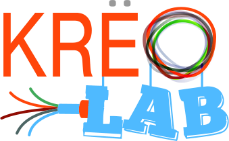 (panneau de montage)Difficulté: DébutantIntroductionLa planche de montage expérimental (appelé en anglais breadboard) est un outil essentiel en électronique. Ce dispositif permet de réaliser le prototype d'un circuit électronique et de le tester. L'avantage de ce système est d'être totalement réutilisable, car il ne nécessite pas de soudure. De plus, il permet de brancher une grande variété de composants afin de réaliser des circuits électroniques, du plus simple circuit au plus complexe.La planche est recouverte de trous (espacés de 0.1") dans lesquels on insère directement les broches des composants électroniques. Sous ces trous, des languettes métalliques jouent un double rôle. Elles agissent d'abord comme des pinces qui retiennent fermement les broches des composants. De plus, ces languettes permettent de connecter électriquement les broches des composants. La disposition des languettes peut varier suivant le type de breadboard. Par contre, la plupart des modèles de breadboard ont une section plastifiée en leur milieu sur le sens de la longueur. Ces trous sont liés en colonnes et en rangées comme il est illustré dans la partie droite de l'image suivante: 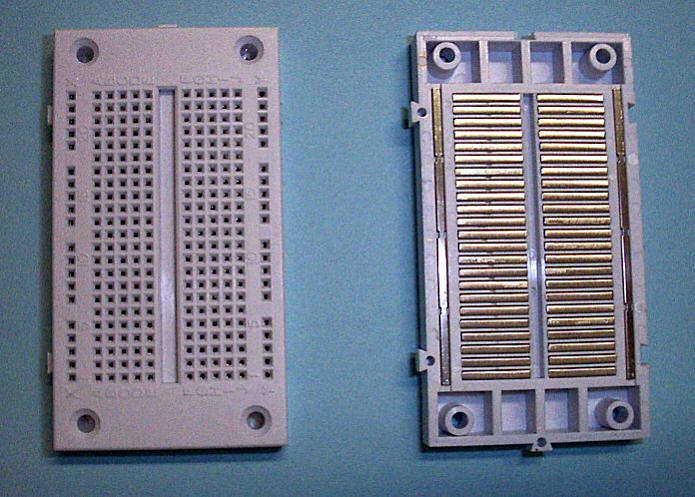 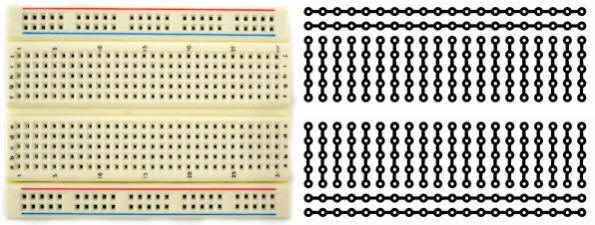 Comment ça marche?Un exemple avec le petit schéma d’un NE555 (timer). Le mieux avec un breadboard est de positionner les composants comme sur votre schéma: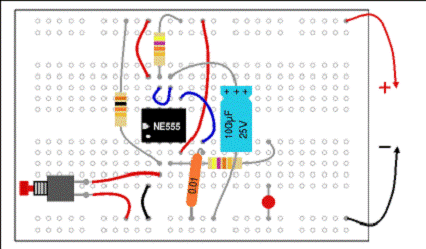 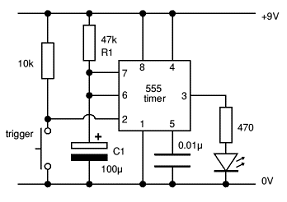 On utilise surtout le breadboard de côté. Ainsi, chaque ligne horizontale du haut et du bas représente le même point pour le circuit électrique. Les lignes horizontales sont souvent utilisées pour brancher la source. Les lignes verticales fonctionnent par groupe de cinq trous. Chaque groupe vertical représente un point de circuit. Pour insérer des composants, il faut rentrer la tige de métal bien au fond du trou pour que le contact soit efficace.Voici d’autres exemples :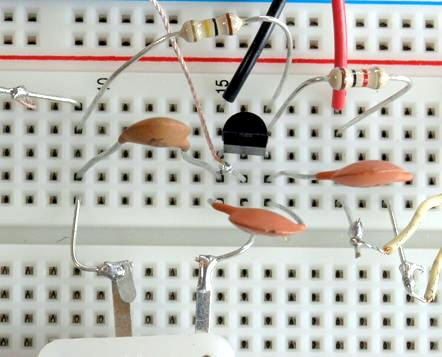 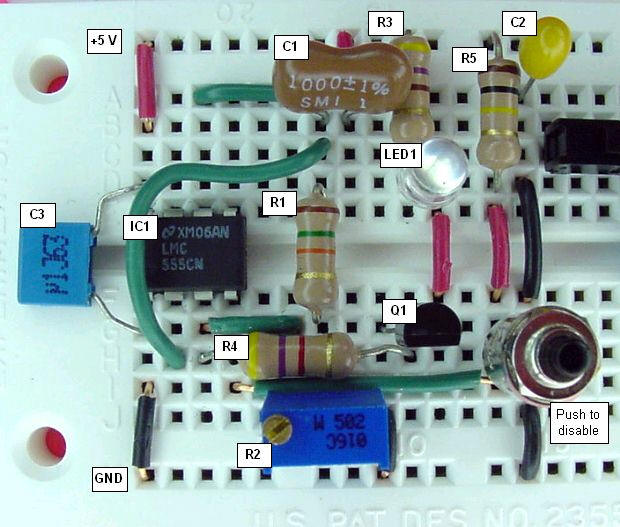 Évitez quand même d’en arriver là: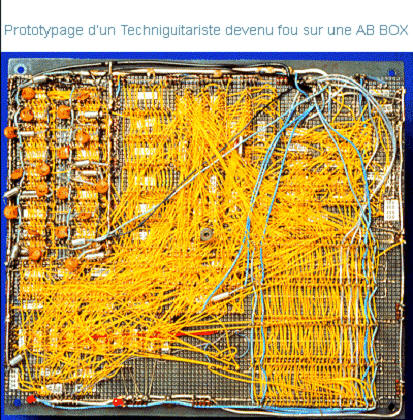 Références :http://www.zpag.net/Electroniques/Breadboard/Breadboard.htm COMPLÈTE LES EXERCICES DANS TON DOCUMENT A-00 A-01 : Construire des circuits alimentés par la carte ArduinoDifficulté: DébutantIntroductionUne carte « Arduino » est un microcontrôleur, c’est-à-dire un petit « ordinateur » servant à recevoir des signaux électriques (intrants), à les traiter en suivant les instructions d'un programme (système) et à en émettre de nouveaux (Extrants).Elle a une fonction de commande étendue c'est-à-dire qu’elle traite l'information reçue des capteurs et envoie aux effecteurs.  Les capteurs prennent l'information de l’environnement comme la quantité de lumière et les effecteurs effectuent une action sur l'environnement comme par exemple faire tourner un moteur ou faire allumer une lumière.Arduino peut aussi servir d’alimentation électrique de faible puissance fournissant une tension de 3V ou 5V.Le schéma suivant décrit la fonction de principaux connecteurs :Entrées et sorties numériquesLes entrées numériques: ce sont des broches numérotées de 1 à 13 qui nous permettent de recevoir des signaux électriques qui sont de 0 V  (Off) ou de 5 V (On).Les sorties numériques sont aussi les broches numérotées de 1 à 13 qui nous permettent d'émettre des signaux électriques qui sont de 0 V (Off) ou de 5 V (On). Entrées analogiquesLes entrées analogiques: ce sont des broches numérotées de A0 à A5 qui nous permettent de recevoir des signaux électriques qui sont de 0 V (signal faible) à  5 V (signal fort).Arduino transforme la valeur de tension en nombre de 0 à 1023. Par exemple, un photorésistor a une tension de 2V sur une possibilité de 5V lorsqu'il reçoit de la lumière dans une pièce. Arduino va lire 409 (nombre compréhensible pour lui qui vient de 2V/5V de 1023 = 409). Broche 5 V (+) et GND (-)La carte Arduino peut servir de source d'alimentation 5 V à la condition qu'elle soit branchée à une source de tension électrique.  La broche 5 V sert de borne positive et la broche GND (Ground ou la mise à la terre) sert de borne négative.  La broche 5 V joue le rôle de fonction d'alimentation et non de la fonction commande, car elle est toujours sous une tension de 5V.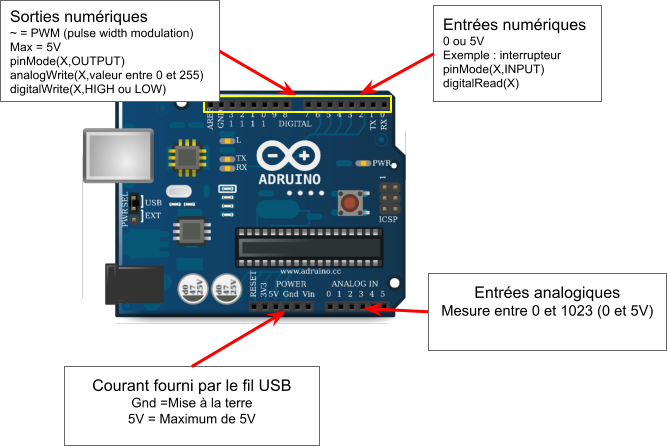 Tâche 1 : Allumer une DEL avec bouton poussoir (interrupteur)Comme première tâche avec la carte Arduino, vous devez réaliser un circuit en série alimenté d’une tension de 5 V par Arduino et comprenant une DEL, un résistor, un interrupteur bouton-poussoir.  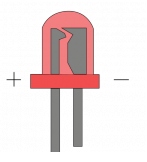 ATTENTION : la patte la plus longue de la DEL est l'anode, donc elle doit être connectée sur la borne positive de notre circuit.(Voir image ci-contre)MontageRéalisez le montage suivant :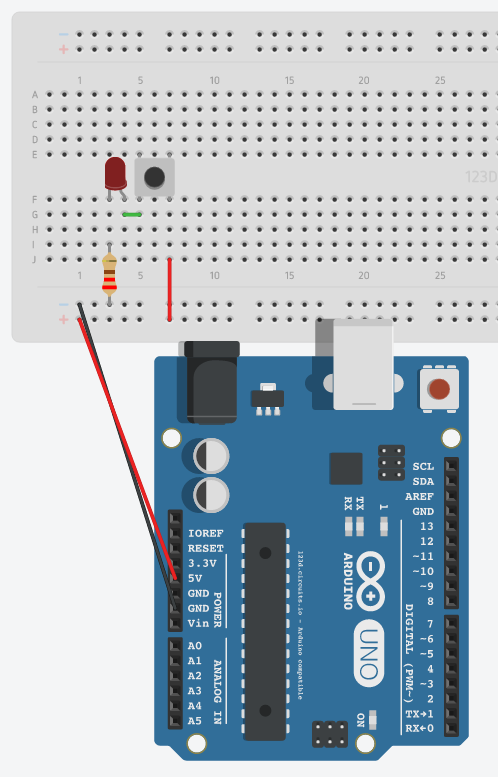 On utilise la tension de 5V fournie par le port USB (on doit donc connecter le fil USB de l’ordinateur à la carte Arduino) de l’ordinateur pour alimenter notre circuit.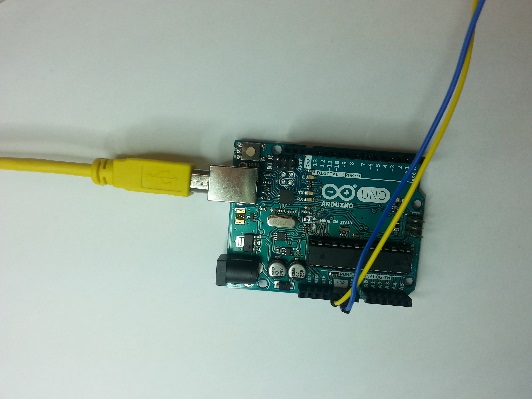 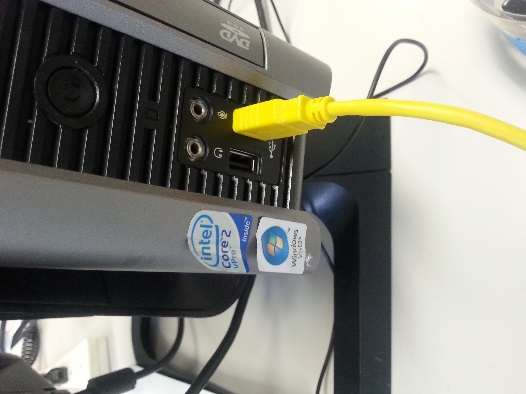 Débranchez toujours le câble USB lorsque vous réalisez ou modifiez un circuit.Une fois le montage réalisé et la carte Arduino sous tension, appuyez sur le bouton poussoir. A-02 : Une première automatisation avec la carte ArduinoDifficulté: DébutantIntroductionLa réussite d'un projet Arduino compte deux types de savoir-faire : le montage de circuits électriques ou électroniques et la programmation. Ces deux types de tâches ont leur lot de difficultés. La réalisation de circuits électroniques demande la manipulation de composants très petits. Le risque d'effectuer une erreur de branchement est grand. Lorsque le projet ne fonctionne pas, la première étape est de vérifier le circuit électrique. L'écriture d'un programme Arduino demande une syntaxe particulière. Le choix de majuscules ou de minuscules est important. Le langage Arduino a son vocabulaire particulier. Les explications qui suivent décriront le vocabulaire et la syntaxe nécessaires au présent projet.Programmation - références minimales du langage Arduinovoid	Le mot-clé void est utilisé uniquement pour les déclarations de fonctions. Il indique à Arduino qu'on lui donne une commande.void setup()	La fonction setup() est appelée au démarrage du programme. Cette fonction est utilisée pour initialiser les variables et le sens des broches. La fonction setup n'est exécutée qu'une seule fois, après chaque mise sous tension ou reset (réinitialisation) de la carte Arduino. La fonction setup(), même vide, est obligatoire dans tout programme Arduino.pinMode()	Configure la broche spécifiée pour qu'elle se comporte soit en entrée, soit en sortie. Paramètres :broche: 	le numéro de la broche de la carte Arduino dont le mode de fonctionnement (entrée ou sortie) doit être défini.mode: 	soit INPUT (entrée en anglais) (=0) ou OUTPUT (sortie en anglais) (=1)void loop()	Après avoir créé une fonction setup(), qui initialise et fixe les valeurs de démarrage du programme, la fonction loop () (boucle en anglais) fait exactement ce que son nom suggère et s'exécute en boucle sans fin, permettant à votre programme de s'exécuter et de répondre. Utiliser cette fonction pour contrôler activement la carte Arduino. La fonction loop() est obligatoire, même vide, dans tout programme.digitalWrite()	Met un niveau logique HIGH (HAUT en anglais) ou LOW (BAS en anglais) sur une broche numérique. Si la broche a été configurée en SORTIE avec l'instruction pinMode(), sa tension est mise à la valeur correspondante : 5V (ou 3.3V sur les cartes Arduino 3.3V) pour le niveau HAUT, 0V (masse) pour le niveau BAS.Paramètres :broche: 	le numéro de la broche de la carte Arduino.valeur: 	HIGH ou LOW (ou bien 1 ou 0)delay()	Réalise une pause dans l'exécution du programme pour la durée (en millisecondes) indiquée en paramètre. (En passant, il y a 1000 millisecondes dans une seconde...)Paramètres :ms: 	le nombre de millisecondes que dure la pause.// et /* */ 	Les commentaires sont des lignes de texte incluses dans le programme, un peu comme un aide-mémoire, et qui ont pour but de vous informer et d'informer les autres de la façon dont le programme fonctionne. Ces lignes ajoutées sont ignorées par Arduino. Les commentaires ont pour seul but de vous aider à comprendre (ou à vous rappeler) comment votre programme fonctionne ou d'en informer les autres. Il y a deux façons de créer des lignes de commentaires : // et /**/Point-virgule	Utilisé (et obligatoire) à la fin d'une instruction. Pour Arduino les sauts de lignes « enter » n'ont pas de signification : c'est le point-virgule qui marque la fin de la ligne. À noter que l'on peut séparer plusieurs instructions sur une même ligne à l'aide de virgule, le point-virgule devant être alors mis à la fin.À vérifier s’il y a un message d’erreur!Accolades {}	Elles servent à marquer le début et la fin d’une fonction, d’une boucle ou d’une condition. Elles sont importantes.Des accolades déséquilibrées : chaque "{" n'étant pas accompagnée de son pendant "}" peuvent donner lieu à des messages d'erreur de compilations énigmatiques et incompréhensibles, difficiles à résoudre dans de long programme. À cause de leurs utilisations très variées, les accolades sont incroyablement importantes dans la syntaxe d'un programme et déplacer une accolade d'une ou deux lignes peuvent souvent perturber profondément la signification d'un programme.À vérifier s’il y a un message d’erreur!Tâche 1 : Faire clignoter une DELVous devez faire clignoter une DEL de façon à ce qu’elle s’allume 1 seconde et s’éteigne 1 seconde.Montage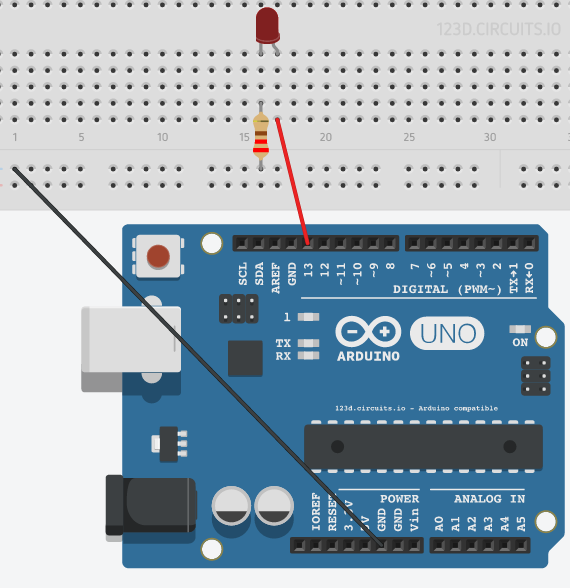 Réalisez le montage suivant :Programmer le clignotement	MONTRE TON CIRCUIT FONCTIONNEL À LA TECHNICIENNE OU À TON ENSEIGNANTE POUR APPROBATIONExplications du programmeAU NIVEAU DE LA FONCTION SETUP ()Dans le programme que tu viens de faire, on commence par initialiser la broche 13 en sortie avec l'instruction pinMode() selon :pinMode(13, OUTPUT);AU NIVEAU DE LA FONCTION LOOP()Dans la fonction loop, "coeur" du programme, on commence par allumer la LED à l'aide l'instruction digitalWrite()digitalWrite(13, HIGH);Ceci met la broche 13 au niveau HAUT, soit +5V. Ceci crée une différence de potentiel entre les 2 broches de la DEL et elle s'allume donc. Ensuite, on éteint la LED toujours à l'aide de l'instruction digitalWrite() :digitalWrite(13, LOW);Ceci met la broche 13 au niveau BAS, soit 0V : la LED s'éteint. Entre l'allumage et l'extinction de la LED, il faut prévoir un délai assez long pour que l'œil humain puisse percevoir le changement. Pour cela, on utilise l'instruction delay() pour dire à la carte Arduino de ne rien faire pendant 1000 millisecondes, c'est à dire une seconde :delay(1000);Quand vous utilisez l'instruction delay(), rien ne se passe pendant le temps précisé.Si vous ne mettez pas d'instruction delay() entre la mise au niveau HAUT puis BAS de la broche 13, la LED va clignoter très très rapidement... et elle apparaîtra toujours allumée. Si on connecte un oscilloscope sur la broche, on pourra voir cependant que la broche change d'état HAUT/BAS plusieurs millions de fois par seconde !! Cela vous donne une petite idée de la rapidité de votre carte Arduino, un véritable petit ordinateur Références :http://www.mon-club-elec.fr/pmwiki_reference_arduino/pmwiki.php?n=Main.ExempleLEDBlinkTâche 2 : Faire clignoter deux DELConsulte ton document de l’élève : dessine le montage, écris le programme et fais vérifier ton travail par la technicienne ou l’enseignante.  Bon défi ! A-03 : Lire l’état d’un capteurDifficulté: DébutantIntroductionUn capteur est un dispositif transformant l'état d'une grandeur physique observée en une tension électrique.L’interrupteur :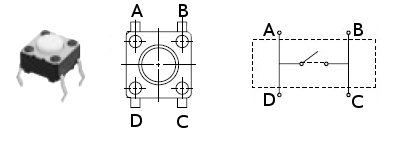 L’interrupteur est un capteur numérique (digital), car il ne peut y avoir que deux positions :Sous tension (interrupteur fermé);Hors tension (interrupteur ouvert);C’est l’un de ces deux états que les broches numériques (2 à 13) de la carte Arduino peuvent lire.Le photorésistor :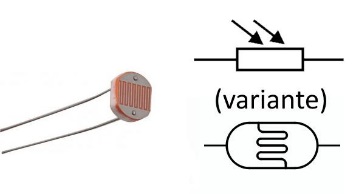 Le photorésistor est une résistance qui varie en fonction de l’éclairage. Puisque sa résistance varie, la différence de potentiel (tension) à ses bornes varie aussi. Elle peut prendre n’importe quelle valeur entre un minimum et un maximum.C’est cette valeur que les broches analogiques (A0 à A5) de la carte Arduino peuvent lire. Cette valeur sera transformée en un nombre compris entre 0 et 1083.Programmation - références minimales du langage Arduinoint	Déclare une variable de type int (pour integer, entier en anglais). Les variables de type int sont votre variable de base pour le stockage de nombres.Paramètres :var : 	le nom de votre variable de type intval : 	la valeur d'initialisation de la variableString()	C’est le constructeur qui crée une « phrase » à partir de différents types de données qui sont alors transformées en séquence de caractèresParamètres :valeur : 	une variable à convertir en un objet String – la valeur peut-être une chaîne de caractère, une constante ou une variableSerial.begin()	Fixe le débit de communication entre arduino et l’ordinateur en nombre de caractères par seconde. L'unité est le baud pour la communication série. C’est le nombre de symboles transmissibles par seconde. Paramètres :debit: 	Pour une carte Aduino UNO, on le fixe à 9600.Serial.print()	Affiche les données sur le port série.Paramètres :Val : 	la valeur à afficher. N'importe quel type de données.Serial.println()	Affiche les données sur le port série, suivi d'un caractère de "retour de chariot"Paramètres :Val : 	la valeur à afficher. N'importe quel type de données.digitalRead()	Lit l"état (= le niveau logique) d'une broche précise en entrée numérique, et renvoie la valeur HIGH (HAUT en anglais) ou LOW (BAS en anglais)Paramètres :broche: 	le numéro de la broche de la carte Arduino.VALEUR RENVOYÉERenvoie la valeur HIGH (HAUT en anglais)(1) ou LOW (BAS en anglais)(0).analogRead()	Lit la valeur de la tension présente sur la broche spécifiée. La carte Arduino comporte 6 voies (8 voies sur la Mini et la Nano) connectées à un convertisseur analogique-numérique 10 bits. Cela signifie qu'il est possible de transformer la tension d'entrée entre 0 et 5V en une valeur numérique entière comprise entre 0 et 1023. Paramètres :broche_analogique: 	le numéro de la broche analogique de la carte Arduino.VALEUR RENVOYÉEvaleur int (0 to 1023) correspondant au résultat de la mesure effectuéeTâche 1 : L’interrupteurVous devez réaliser le montage et le programme permettant de savoir si un interrupteur est à la positon « ouvert (off) » ou  « fermé (on) ».MontageRéalisez le montage suivant :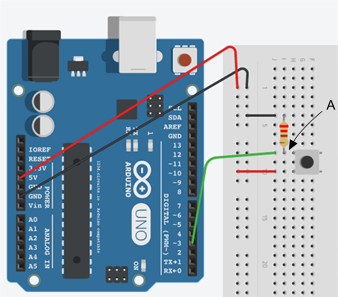 Programmer Branchez la carte Arduino à l’ordinateur à l’aide du câble USB.Sur l’ordinateur, démarrez le programme Arduino. Vérifiez que la bonne carte est choisie à partir du menu « Outils », puis « type de carte ». Il doit s’agir de « Arduino / Genuino UNO ».Vérifiez que le bon port de communication avec la carte est choisi :Écrire le programme suivant :int etat;void setup() {  Serial.begin(9600);  pinMode(3, INPUT);}void loop() {  etat = digitalRead(3);    Serial.print("Interrupteur = ") ;    Serial.print(etat) ;}Envoyez le programme à la carte Arduino et vérifier qu’il fonctionne correctement.Pour visualiser les données recueillies par la carte Arduino :Cliquez sur « Moniteur série » (carré avec une loupe);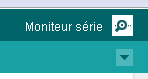 La fenêtre suivante apparaîtra. Remarquez que les informations défilent rapidement sur une même ligne.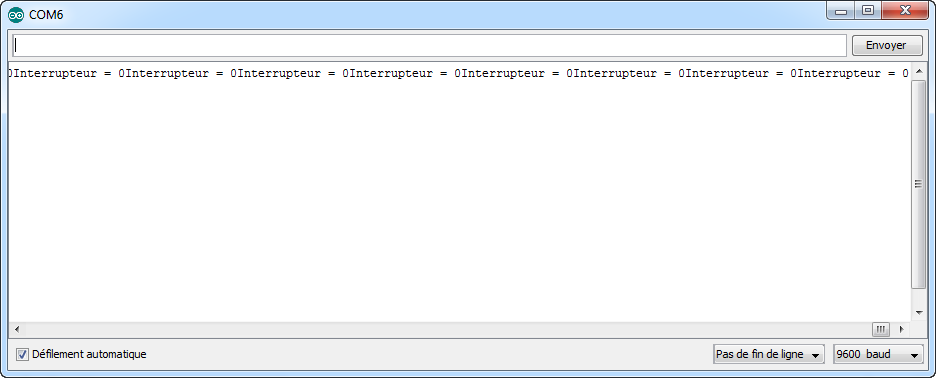 Il serait intéressant d’avoir une donnée par ligne. Pour y arriver :Remplacez Serial.print par Serial.println.int etat;void setup() {  Serial.begin(9600);  pinMode(3, INPUT);}void loop() {  etat = digitalRead(3);    Serial.println("Interrupteur = ") ;    Serial.println(etat) ;}Envoyez le programme à la carte Arduino et vérifier qu’il fonctionne correctement.Il serait intéressant d’avoir le mot et la donnée sur une seule ligne. Pour y arriver :Utilisez String().int etat;void setup() {  Serial.begin(9600);  pinMode(3, INPUT);}void loop() {  etat = digitalRead(3);    Serial.println((String("Interrupteur = ") + String(etat)));}Envoyez le programme à la carte Arduino et vérifier qu’il fonctionne correctement.Explications du programmeAU NIVEAU DE LA DÉFINITION DE PARAMÈTRES ()On définit la variable « etat » comme étant un entier sans lui attribuer de valeur.int etat;AU NIVEAU DE LA FONCTION SETUP ()On commence par initialiser la communication série à une vitesse de 9600 baud Serial.begin(9600);Par la suite, on initialise la broche 3 en entrée avec l'instruction pinMode() selon :pinMode(3, INPUT);AU NIVEAU DE LA FONCTION LOOP()On attribue à la variable « etat » la valeur lue sur la broche 3 .  etat = digitalRead(3);On affiche avec des retours de chariot une phrase composée des caractères « Interrupteur = » et de la valeur de la variable « état ».  //Serial.println((String("Interrupteur = ") + String(etat)));Tâche 2 : La photorésistanceRéalisez le montage et le programme permettant de savoir si un le niveau d’éclairage reçu par une photorésistance.Montage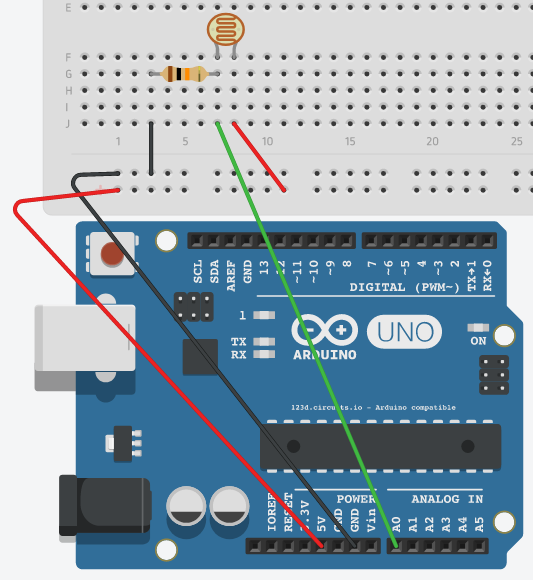 Programmer Modifiez le programme de l’activité précédente pour obtenir le programme suivant :int etat;void setup() {  Serial.begin(9600);  pinMode(A0, INPUT);}void loop() {  etat = analogRead(A0);    Serial.println((String("Interrupteur = ") + String(etat)));}Envoyez le programme à la carte Arduino et vérifier qu’il fonctionne correctement.La carte Arduino envoie des nombres compris entre 0 et 1083 Lumière assez forte				    Lumière faible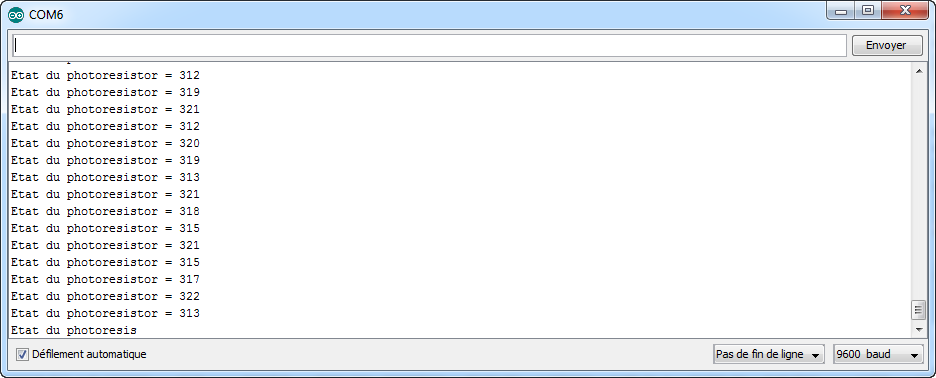 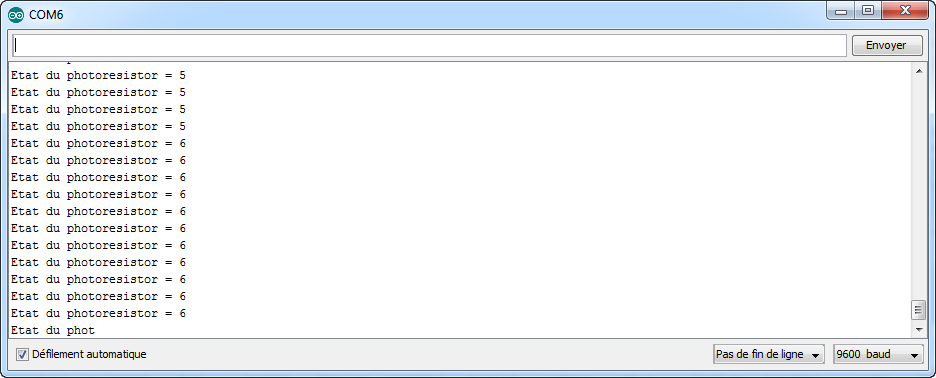  A-04 : Une première interactivité…Difficulté: DébutantIntroductionProgrammation - références minimales du langage Arduinoif / else	L'instruction if /else, est utilisée avec un opérateur logique de comparaison et permet de tester si une condition est vraie. Si c'est le cas, le programme va réaliser une action particulière. Sinon, le programme va réaliser une autre action particulière.Paramètres :Condition : 	opérateurs logiquesx == y (x est égal à y)x != y (x est différent de y)x < y (x est inférieur à y)x > y (x est supérieur à y)x <= y (x est inférieur ou égal à y)x >= y (x est supérieur ou égal à y)Action : 	action particulièrefor()	L'instruction for est utilisée pour répéter l'exécution d'un bloc d'instructions regroupées entre des accolades. Un compteur incrémental est habituellement utilisé pour incrémenter et finir la boucle. L'instruction for est très utile pour toutes les opérations répétitives et est souvent utilisées avec des tableaux de variables pour agir sur des données ou broches.Paramètres :initialization:	nom de la variablecondition : 	condition d’arrêt;incrementation : variation de la variablehttp://www.mon-club-elec.fr/pmwiki_reference_arduino/pmwiki.php?n=Main.ReferenceMaxi Tâche 1 : L’interrupteurCombiner les savoirs appris lors des activités A-02, A-03 en réalisant le montage et le programme permettant de faire clignoter 2 DEL en alternance à toutes les secondes, pendant 4 fois lorsqu’un interrupteur est fermé.MontageDessine ton montage dans le document de l’élèveProgrammer Réfléchissons dans un langage plus facile (le français) les actions à programmer.Si l’interrupteur est fermé :Alors	Fais 4 foisAllume la DEL 1 Éteint la DEL 2		Attend 1 secondeÉteint la DEL 1Allume la DEL 2		Attend 1 secondeAutrementÉteint la DEL 1Éteint la DEL 2Commençons la traduction en langage Arduino« L’interrupteur est fermé »  État de la broche = HIGH ou 1.			digitalRead(2) == HIGH« Allume la DEL »  Place la broche à HIGH ou 1.			digitalWrite(3, HIGH);« Éteint la DEL »  Place la broche à LOW ou 0.			digitalWrite(4, LOW);« Attend 1 seconde »  Délai de 1000 ms			delay(1000);Si l’interrupteur est fermé :	if (digitalRead(2) == HIGH) {Fais 10 fois	for (int count = 0; count < 4; count++) {	}Voyons ce que ça donne avec le programme complet…Branchez la carte Arduino à l’ordinateur à l’aide du câble USB.Sur l’ordinateur, démarrez le programme Arduino. Vérifiez que la bonne carte est choisie à partir du menu « Outils », puis « type de carte ». Il doit s’agir de « Arduino / Genuino UNO ».Vérifiez que le bon port de communication avec la carte est choisi :Écrire le programme suivant :void setup() {  pinMode(2, INPUT);  pinMode(3, OUTPUT);  pinMode(4, OUTPUT);}void loop() {  if (digitalRead(2) == HIGH) {    for (int count = 0; count < 4; count++) {      digitalWrite(3, HIGH);      digitalWrite(4, LOW);      delay(1000);      digitalWrite(3, LOW);      digitalWrite(4, HIGH);      delay(1000);    }  } else {    digitalWrite(4, LOW);    digitalWrite(3, LOW);  }}Tâche 2 : La photorésistanceCréer un circuit et un programme faisant clignoter 2 DEL en alternance lorsqu’il fait sombre dans la pièce.  Bonne réflexion…Apprentissage :Programmation : AucuneÉlectricité/Électronique : Fonctionnement d’un panneau de montage.MatérielAucunApprentissage :Programmation : AucuneÉlectricité/Électronique : Fonctionnement d’un panneau de montage;Alimenter la carte Arduino via le port USB;Alimenter un circuit en utilisant la carte Arduino comme source 5V;Comprendre et construire un circuit simple comprenant  DEL, résistor et interrupteur.Matériel1 – carte Arduino Uno;Un résistor de 220  ;Une diode électroluminescente (DEL);Quelques fils;Un interrupteur bouton-poussoir normalement ouvert;1 ordinateur et 1 câble USB.Apprentissage :Programmation : void setup()void loop()pinMode()digitalWrite()delay()Électricité/Électronique : Fonctionnement d’un panneau de montage;Alimenter la carte Arduino via le port USB;Alimenter un circuit en utilisant une broche en sortie numérique de la carte Arduino;Comprendre et construire des circuits simples comprenant une DEL, résistors et interrupteurs.Matériel1 – carte Arduino Uno;Quelques résistors de 220  Quelques diodes électroluminescentes (DEL);Quelques fils;1 ordinateur et 1 câble USB.Une fois le montage réalisé, il faut brancher la carte Arduino à l’ordinateur à l’aide du câble USB.Sur l’ordinateur, démarrez le programme Arduino. Il se trouve dans les applications distribuées.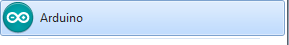 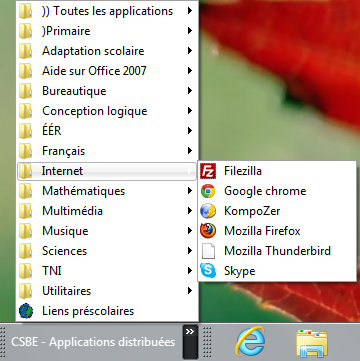 Le logiciel Arduino s’ouvrira.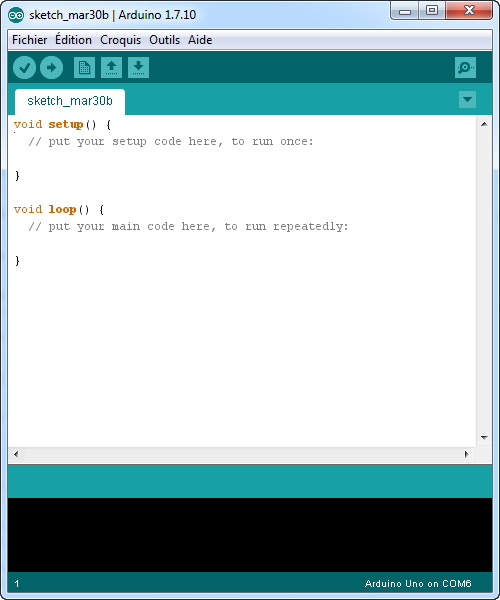 Vérifiez que la bonne carte est choisie à partir du menu « Outils », puis « Type de carte ».Il doit s’agir de « Arduino / Genuino UNO ».À vérifier s’il y a un message d’erreur!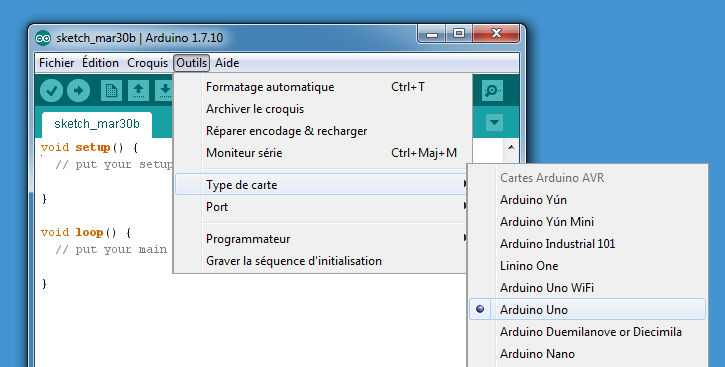 Vérifiez que le port de communication avec la carte est choisi.Le port de votre ordinateur peut être différent de celui de l’exempleÀ vérifier s’il y a un message d’erreur!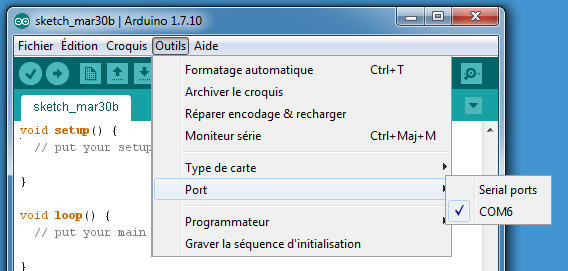 Effacez ce qui se trouve dans la fenêtre d’édition.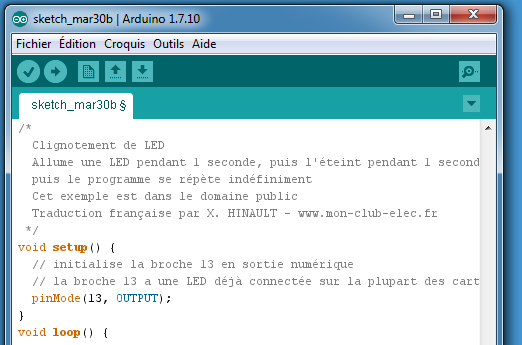 Écrivez le programme suivant dans la fenêtre d’édition.Le respect des majuscules et de minuscules est important!À vérifier s’il y a un message d’erreur!void setup() {pinMode(13, OUTPUT);    }void loop() {  digitalWrite(13, HIGH);  delay(1000);  digitalWrite(13, LOW);  delay(1000);}Enregistrez le programme en cliquant sur la flèche blanche pointant vers le bas.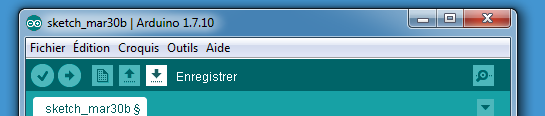 La fenêtre suivante s’ouvrira. 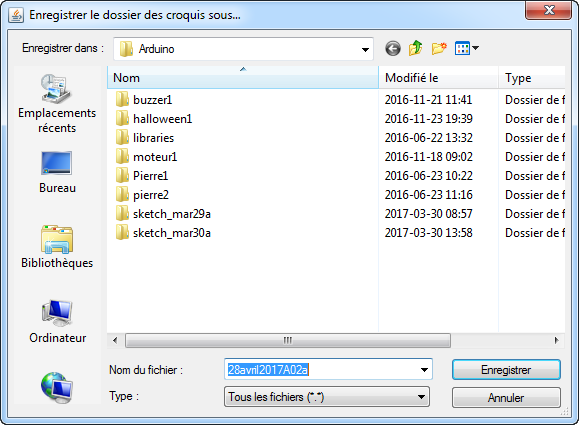 Envoyez le programme à la carte Arduino, en utilisant le cercle avec la flèche pointant à droite.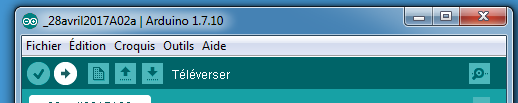 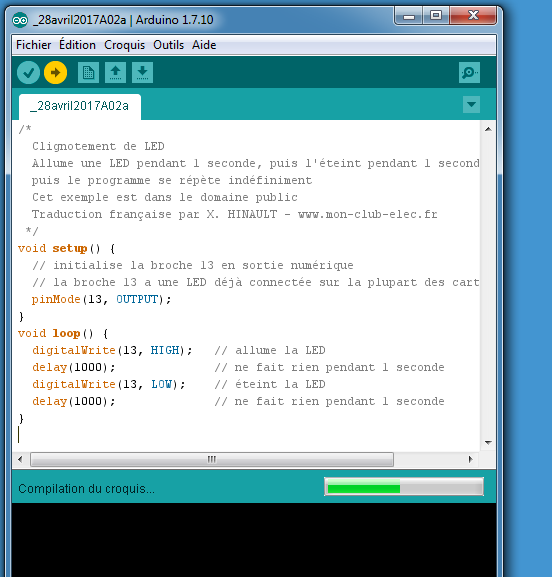 La DEL devrait maintenant clignoter.Apprentissage :Programmation : IntSerial.begin()Serial.print() Serial.println() digitalRead()analogRead()stringÉlectricité/Électronique : Comprendre ce qu’est un capteur;Comprendre et construire des circuits simples comprenant  un photorésistor, résistors et interrupteurs.Matériel1 – carte Arduino Uno;1 résistor de 220  ou 100  et 10 000 ;photorésistorUn interrupteur bouton-poussoir normalement ouvert;Quelques fils;1 ordinateur;1 câble USB;Logiciel Arduino.Apprentissage :Résumé des activités précédentes :A-01 A-02 – Vous avez appris à commander une DEL avec la carte Arduino.A-03 – Vous avez appris à lire l’état d’un capteur.Programmation : if else;Électricité/Électronique : Comprendre ce qu’est un capteur;Comprendre et construire des circuits simples comprenant un photorésistor, résistors et interrupteurs.Matériel1 – carte Arduino Uno;1 résistor de 220  ou 100  et 10 000 ;photorésistorUn interrupteur bouton-poussoir normalement ouvert;Quelques fils;1 ordinateur;1 câble USB;Logiciel Arduino.